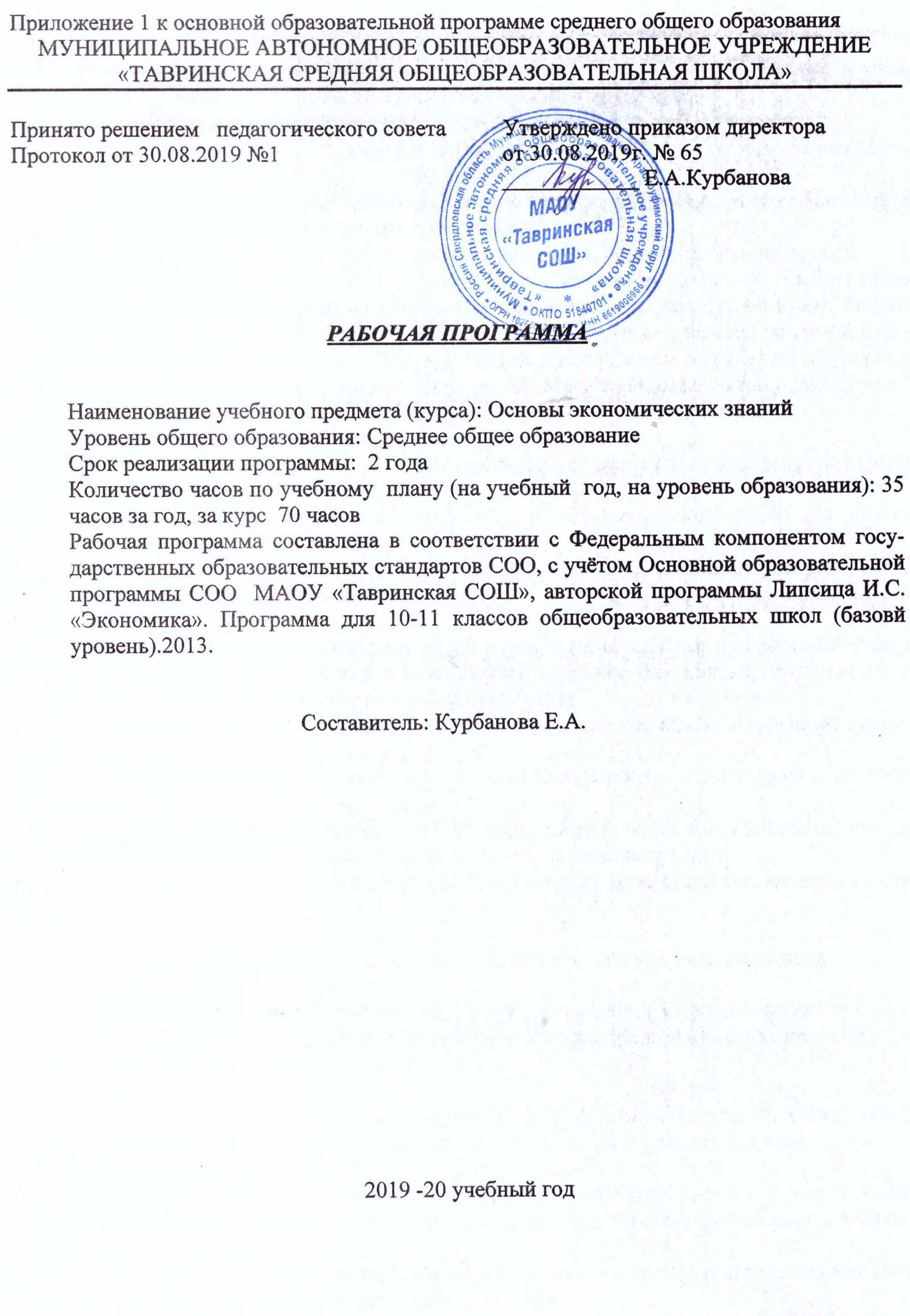 ТРЕБОВАНИЯ К УРОВНЮ ПОДГОТОВКИПрограмма предусматривает формирование у учащихся общеучебных умений и навыков, универсальных способов деятельности и ключевых компетенций:объяснение изученных положений на предлагаемых конкретных примерах;решение познавательных и практических задач, отражающих типичные экономические ситуации;применение полученных знаний для определения экономически рационального поведения и порядка действий в конкретных ситуациях;умение обосновывать суждения, давать определения, приводить доказательства;поиск нужной информации по заданной теме в источниках различного типа и извлечение необходимой информации из источников, созданных в различных знаковых системах (тест, таблица, график, диаграмма, аудиовизуальный ряд и др.), отделение основной информации от второстепенной, критическое оценивание достоверности полученной информации, передача содержания информации адекватно поставленной цели (сжато, полно, выборочно);выбор вида чтения в соответствии с поставленной целью (ознакомительное, просмотровое, поисковое и др.);работа с текстами различных стилей, понимание их специфики; адекватное восприятие языка средств массовой информации;самостоятельное создание алгоритмов познавательной деятельности для решения задач творческого и поискового характера;участие в проектной деятельности, владение приемами исследовательской деятельности, элементарными умениями прогноза (умение отвечать на вопрос: «Что произойдет, если...»);пользование мультимедийными ресурсами и компьютерными технологиями для обработки, передачи, систематизации информации, создание баз данных, презентации результатов познавательной и практической деятельности;владение основными видами публичных выступлений (высказывание, монолог, дискуссия, полемика).          -способности оценить влияние коррупции на распределение и расходование денежных ресурсов;											                                                    -способности оценить коррупцию как фактор снижения экономического роста,  инвестиций, предпринимательской  активности, общего благосостояния граждан;	приобретение знаний о характере вреда, наносимого коррупцией экономическим отношениям;             В результате изучения экономики на базовом уровне ученик долженЗнать/понимать • функции денег, банковскую систему, причины различий в уровне оплаты труда, основные виды налогов, организационно-правовые формы предпринимательства, виды ценных бумаг, факторы экономического роста. Уметь • приводить примеры: факторов производства и факторных доходов, общественных благ, внешних эффектов, российских предприятий разных организационных форм, глобальных экономических проблем; • описывать: действие рынка, основные формы заработной платы и стимулирования труда, инфляцию, основные статьи госбюджета России, экономический рост, глобализацию мировой экономики; • объяснять: взаимовыгодность добровольного обмена, причины неравенства доходов, виды инфляции, причины международной торговли. Использовать приобретенные знания и умения в практической деятельности и повседневной жизни для: - получения и оценки экономической информации; -  составления семейного бюджета; -  оценки собственных экономических действий в качестве потребителя, члена семьи и гражданина.      -  способности оценить влияние коррупции на распределение и расходование денежных ресурсов;											                                               - способности оценить коррупцию как фактор снижения экономического роста,  инвестиций, предпринимательской активности, общего благосостояния граждан.	приобретение знаний о характере вреда, наносимого коррупцией экономическим отношениям; в рамках учебного предмета «Экономика» обеспечивается понимание значения этических норм и нравственных ценностей в экономической деятельности отдельных людей и общества, сформированность уважительного отношения к чужой собственности. Антикоррупционным элементом в программе данной дисциплины являются следующие дидактические единицы:СОДЕРЖАНИЕ УЧЕБНОГО КУРСА   Введение  в экономику. Главные вопросы экономики. 6 час.  Что такое экономика, экономическая культура. Методы экономической науки. Экономика и экономическая наука, экономическая культура. Микро и макроэкономика. Методы экономической науки.Основы хозяйственной жизни человека. Ограниченность экономических ресурсов и порождаемые ею проблемы. Потребности. Свободные и экономические блага. Ограниченность ресурсов. Факторы производства и факторные доходы (заработная плата, рента, процент, прибыль). Выбор и альтернативная стоимость. Главные вопросы экономики. Главные вопросы экономики. Экономические институты и стимулы. Право собственности и его значение для экономической деятельности. Причины эффективности рыночного механизма и источники его слабостей.Понятие об экономической системе.  Традиционная и командная экономические системы. Типы экономических систем. Особенности традиционной системы, основные признаки командной. Рыночная и смешанная экономические системы. Особенности рыночной и смешанной экономических систем.  Собственность. Конкуренция. Экономическая свобода.Основы и экономического анализа и принятия решений. Выбор и принцип рационального поведения. Маржинальный принцип анализа и принятия экономических решений. Сравнительное преимущество.Силы, которые управляют рынком. 4 час. Что такое спрос. Эластичность спроса.  Рынок. Величина спрос. Спрос. Шкала спроса, кривая спроса. Факторы, формирующие спрос.Эластичность спроса по цене. Индивидуальный и рыночный спрос.Отчего зависит предложение товаров. Эластичность предложения и факторы её формирования. Величина предложения. Предложение. Шкала предложения, кривая предложения. Закон предложения. Факторы, влияющие на предложение.Индивидуальное и рыночное предложение. Эластичность предложения по цене.Как работает рынок. 3 час.Формирование рыночных цен. Рыночное равновесие. Причины и следствия нарушения рыночного равновесия. Рыночный механизм. Рыночное равновесие. Рыночные структуры. Равновесная цена. Равновесное количество, избыток и дефицит.	Причины и следствия нарушения рыночного равновесия.	Рынок и на практике. Розничная и оптовая торговля. Физический и нематериальный капитал. Сбережения и их превращение в капитал. Финансовый рынок. Различия между собственным и заемным капиталом.	Мир денег. 3 час. Причины возникновения и формы денег. Деньги. Товарные деньги. Преимущества денег как средства обмена. Ликвидность. Эмиссия. Формы денег. Элементы денежных систем. Функции денег в современной экономике. Функции денег. Бартер .Активы. Ликвидность. Факторы формирования величины денежной массы. Количественная теория денег. Уравнение обмена. Скорость обращения денег. Банковская система. 6 час. 									 Причины появления и виды банков. Финансовые  институты. Банковская система. Функции банков. Виды банков. Основные виды услуг.Принципы кредитования. Банки и структура денежной массы. Принципы кредитования. Депозиты до востребования и срочные. Кредитоспособность. Вексель, чек. Безналичный расчет. Дисконтирование.	Роль центрального банка в регулировании кредитно-денежной системы страны. Функции и задачи  ЦБ. Нормы обязательных резервов. Учетная ставка. Операции на открытом рынке.		Как банки создают деньги. Кредитная эмиссия. Кредитная эмиссия. Обязательные резервы. Депозитный мультипликатор. Простой и сложный процент. Причины и виды инфляции. Инфляция. Покупательная способность денег. Виды инфляции. Индекс потребительских цен. Реальные и номинальные величины. Социальные последствия инфляции.Человек на рынке труда. 4 час. 									 Экономическая природа рынка труда. Труд. Рынок  труда, его особенности. Мобильность трудовых ресурсов. Факторы, определяющие спрос и предложение на рынке труда. 	 Спрос на услуги труда. Предельный продукт труда. Закон предельной убывающей производительности переменного фактора. Отраслевой и рыночный спрос на труд. 			 Предложение труда. Альтернативная стоимость досуга. Эффект замены и дохода. Рыночное предложение услуг труда.										 Что такое заработная плата и от чего она зависит. Заработная плата , её виды. Дискриминация на рынке труда. Стимулирование труда.							 Социальные проблемы рынка труда. 2 час.							 Причины и виды конфликтов на рынке труда. Виды конфликтов, их причины. Профсоюзы, их задачи.								 				 Социальные факторы формирования заработной платы. Ставка и виды зарплаты. Прожиточный минимум и потребительская корзина. 							 Экономические проблемы безработицы.2 час. 				 Причины и виды безработицы. Рабочая сила. Занятость. Безработица. Уровни занятости и безработицы. Виды безработицы и причины их возникновения. Социальные последствия безработицы. 	Полная занятость и методы сокращения безработицы. Естественный уровень безработицы. Государственная политика в области занятости. Способы сокращения безработицы.	 Что такое фирма и как она действует на рынке. 4 час. 					 Фирма. Роль фирм в экономике. Цели деятельности фирм. Фирма, предприниматель и предпринимательство. Достоинства и недостатки  крупных и мелких фирм. Экономические цели фирм. Экономическая эффективность деятельности фирм. Организационно-правовые формы фирм. Хозяйственные товарищества и общества. Принципы распределения прибыли. Основные организационно-правовые формы ведения бизнеса. Экономический подход к понятиям издержек и прибыли. Издержки. Выручка. Прибыль. Максимизация прибыли. Постоянные и переменные затраты. Средние и предельные издержки.Предпринимательство в условиях рынка. 7 час.						 Влияние конкуренции на деятельность фирм. Конкуренция. Типы конкурентных рынков. Методы антимонопольного регулирования. Роль государства в ограничении монополизации рынка.	Предприниматель и создание успешного бизнеса. Основные источники финансирования бизнеса. Закон убывающей эффективности. Основные организационные формы бизнеса. 	 Ведение бизнеса. Менеджмент. Маркетинг. Менеджмент. Уровни менеджмента. Маркетинговые исследования. Планирование. Реклама. 				     Деловая среда бизнеса. Бизнес – план. Цена безразличия. Фьючерс.			 Потребители. Неравенство доходов. 5 час.							 Потребность и полезность. Предельная полезность. Полезность благ. Закон убывающей предельной полезности.										  Рациональный потребитель. Защита прав потребителя. Рациональный потребитель. Потребительский выбор. Суверенитет потребителя. Роль информации в процессе потребительского выбора. Защита прав потребителя. 								 Семейный бюджет. Доходы и расходы семей. Источники доходов семьи. Факторные доходы. Основные виды расходов семьи. Закон Энгеля. 					         Влияние инфляции на семейную экономику. Реальный и номинальный доходы семьи. Переменные и фиксированные доходы. Личное подсобное хозяйство. Сбережения. Страхование. Неравенство доходов и его последствия. Богатство. Абсолютное равенство. Кривая Лоренца. Социальные трансферты. Экономические аспекты бедности. Социальные программы. Экономические задачи государства. 7 час. 						           Роль государства как защитника экономических свобод. Экономические свободы. Слабые стороны рынка. Монополизация. Антимонопольное законодательство. Внешние эффекты: положительные и отрицательные. Общественные блага.						 Макроэкономическое равновесие. Совокупный спрос и предложение. Макроэкономическое равновесие.    											   ВВП: номинальный и реальный. Агрегированные показатели. Понятия: ВВП, ВНП, ЧНП, НД. Номинальные и реальные показатели. Амортизация и методы расчета. 		           Фискальная политика. Цели и инструменты фискальной политики. Трансферты. Меры фискальной политики, направленные на стабилизацию экономического развития.		 Монетарная политика. Основы денежной политики государства. Цели и инструменты монетарной политики. Операции на открытом рынке. Меры монетарной политики. Взаимосвязь монетарной и фискальной политики.								  Государственные финансы. 4 час. 							            Налоги как источник доходов государства. Принципы и методы налогообложения. Виды налогов. Кривая Лаффера. Понятие о государственном бюджете. Как формируется и расходуется государственный бюджет. Виды доходов и расходов. Дефицит и профицит. Причины возникновения госдолга и способы его сокращения.										 Экономический рост. 4 час. 									 Понятие и факторы экономического роста. Интенсивный и экстенсивный рост. Механизмы экономического роста. Мультипликатор. Акселератор. Норма накопления. Темпы роста. Устойчивое развитие.  										           Цикличность экономического роста. Экономические циклы. Методы её регулирования. Причины кризисов. Программа антикризисных мер.						 Экономические проблемы человечества в 21 веке.  Глобальные экономические проблемы. Геоэкономика. Опасность «ножниц неравенства». Проблема «север – юг». Способы решения. Организация международной торговли. 3 час.						 Международная торговля и её влияние на экономику страны. Регулирование внешней торговли и протекционизм. Экспорт, импорт.  Принципы относительного и абсолютного преимущества. Международное разделение труда и мировой торговли. Протекционизм фритредерство. Демпинг. Сальдо торгового баланса. Влияние международной торговли на производственные возможности и уровни благосостояния торгующих стран.			 Международная финансовая система. Валютный рынок. Обменные курсы валют.  Конвертируемость. Организация денежных расчетов. Виды валют и валютные системы.	 Экономическое устройство России на рубеже 20 – 21 веков. 2час. 				 Современная экономика России. Особенности. Основные проблемы. Уровень жизни в России в сравнении с другими странами. 							                                                       ТЕМАТИЧЕСКОЕ ПЛАНИРОВАНИЕ. 10 КЛАСС      ТЕМАТИЧЕСКОЕ ПЛАНИРОВАНИЕ.  11 КЛАССРаздел курсаДидактические единицыОбразовательный результатОсновные проблемы экономики РоссииКоррупция – фактор, препятствующий экономическому росту. Потери экономики от коррупции.- способность оценить влияние коррупции на распределение и расходование государственных средств и ресурсов;- способность оценить коррупцию как фактор снижения экономического роста, инвестиций, предпринимательской активности, общего благосостояния граждан.№Тема  урокаКол-во часов1 Что такое экономика, экономическая культура. Методы экономической науки.12Основы хозяйственной жизни человечества. Ограниченность экономических ресурсов и порождаемые ею проблемы.13Главные вопросы экономики. 14Понятие об экономической системе. Традиционная и командная экономические системы.15Рыночная и смешанная экономические системы.16Основы экономического анализа и принятия решений. Маржинальный принцип принятия экономических решений.17Что такое спрос.18Эластичность спроса.19Отчего зависит предложение товаров. 110Эластичность предложения и факторы ее формирования.111Формирование рыночных цен. Рыночное равновесие. 112Причины и следствия нарушения рыночного равновесия. 113Рынок на практике.114Причины возникновения и формы денег.115Функции денег в современной экономике.116Факторы формирования величины денежной массы.117Причины появления и виды банков.118Принципы кредитования. Банки и структура денежной массы.119Роль Центрального банка в регулировании кредитно-денежной системы страны.120Как банки создают деньги. Кредитная эмиссия.121Причины и виды инфляции122Социальные последствия инфляции123Экономическая природа рынка труда124Спрос на услуги труда125Предложение труда126Что такое заработная плата и от чего она зависит127Причины и виды конфликтов на рынке труда. Профсоюзы на рынке труда.128Социальные факторы формирования заработной платы129Причины и виды безработицы130Полная занятость и методы сокращения безработицы131Фирма. Роль фирм в экономике. Цели деятельности фирм.132Организационно-правовые формы фирм133Экономический подход к понятиям издержек и прибыли.  134 Понятие о средних и предельных издержках.135Обобщение и систематизация знаний за курс 10 класса.1Итого 35№Тема урокаКол-во часов1Влияние конкуренции на деятельность фирм. 12Методы антимонопольного регулирования.13Предприниматель и создание успешного  бизнеса14Основные организационные формы бизнеса 15Ведение бизнеса. 16Менеджмент. Маркетинг.17Деловая среда бизнеса18Потребности и полезность. Предельная полезность.19Рациональный потребитель. Защита прав потребителя.110Семейный бюджет. Доходы и расходы семей111Влияние инфляции на семейную экономику112Неравенство доходов и его последствия113Роль государства как защитника экономических свобод. Слабости рынка. 114Внешние эффекты и общественные блага.115Макроэкономическое равновесие116Измерение результатов экономической деятельности страны. 117Номинальный и реальный ВВП.118Фискальная политика119Монетарная политика120Налоги как источник доходов государства. 121Принципы и методы налогообложения.122Понятие о государственном бюджете.  123Как формируется и расходуется государственный бюджет124Понятие и факторы экономического роста. 125Экономическое развитие.126Цикличность экономического роста и методы ее регулирования.127Экономические проблемы человечества в 21 веке128Международная торговля и ее влияние на экономику страны. 129Регулирование внешней торговли и протекционизм.130Международная финансовая система. Валютный рынок.131Современная экономика России132Экономика переходного типа в России133Обобщение и систематизация знаний по разделам «Рынок» и «Потребители»134Обобщение и систематизация знаний по разделам «Экономические задачи государства», «Государственные финансы» 135Обобщение и систематизация знаний по разделу «Экономическое устройство России на рубеже 20- 21 веков»